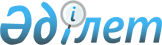 О внесении изменения в постановление Правительства Республики Казахстан от 9 апреля 1999 года N 400Постановление Правительства Республики Казахстан от 26 марта 2003 года N 297      Правительство Республики Казахстан постановляет: 

      1. Внести в постановление  Правительства Республики Казахстан от 9 апреля 1999 года N 400 "О дополнительных мерах по государственному регулированию цен и тарифов на услуги предприятий-монополистов" (САПП Республики Казахстан, 1999 г., N 12, ст. 122) следующее изменение: 

      подпункт 3) пункта 2 изложить в следующей редакции: 

      "3) при отсутствии приборов учета коммунальных услуг размер платы за газоснабжение, электроснабжение, водоснабжение, теплоснабжение определяется исходя из действующих норм потребления, не превышающих нормы по состоянию на 1 января 2003 года;". 

      2. Акимам областей (городов республиканского значения, столицы), районов (городов областного значения) принять меры по реализации настоящего постановления. 

      3. Настоящее постановление вступает в силу со дня подписания и подлежит опубликованию.       Премьер-Министр 

      Республики Казахстан 
					© 2012. РГП на ПХВ «Институт законодательства и правовой информации Республики Казахстан» Министерства юстиции Республики Казахстан
				